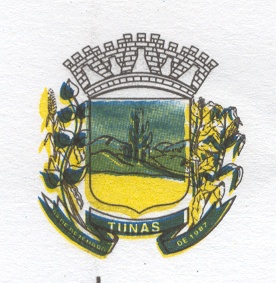 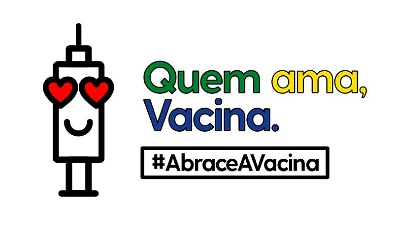 DECLARAÇÃO DE CONDIÇÕES DE SAÚDE PARA VACINAÇÃO CONTRA COVID – 19Eu, _____________________________________________________________, portador do CPF _____________________________________, data de nascimento ____/_____/_______ com endereço: ________________________________________Telefone:____________________________ agente de saúde:____________________Declaro que apresento as seguintes condições de saúde a seguir e estou no grupo prioritário de vacinação contra COVID-19 definido pelo Ministério da Saúde, sou responsável pela veracidade das informações aqui prestadas e estou ciente que as informações podem ser conferidas a qualquer tempo pelos órgãos competentes.Condição de SaúdeSugestão de Documento comprobatórioDiabetes mellitus e utilizo medicamentos conforme receita em anexo (válido  receita dos últimos 3 anos).Medicamentos que podem constar na receita: Metformina (Glifage) ou Insulina ou GlibenclamidaDoença Pulmonar Obstrutiva Crônica e utilizo medicamentos conforme receita em anexo (válida receita dos últimos 3 anos).Formoterol OU Salmenterol OU BudesonidaAsma grave com uso de medicamento contínuo E corticoide via oral recorrente (prednisona) OU história de internação (permanência no hospital devido a asma OU necessidade de UTI devido a asma) – conforme receitas ou espirometria em anexo.Espirometria com laudo de Doença Obstrutiva Moderada ou Grave OU Receitas de medicamentos comprovando uso de corticoide oral OU laudo médicoFibrose pulmonar – conforme espirometria em anexo (sem prazo de validade)Espirometria apresenta laudo com padrão restritivoHipertensão Arterial e utilizo mais de três medicamentos para controle da pressão, conforme receita em anexo. Importante que a pessoa deve estar recebendo um medicamento de cada grupo (no mínimo 3 grupos) – em caso de dúvida converse comum profissional de saúde.Grupo 1: Captopril, Enalapril, entre outrosGrupo 2: Propranolol, Atenolol, MetroprololGrupo 3: AnlodipinoGrupo 4: LosartanaGrupo 5: Hidroclorotiazida, Moduretic, ClortalidonaInsuficiência Cardíaca ou o médico disse que apresento o coração grande e necessito tomar os medicamentos na receita em anexo.Medicamentos do coração e/ou da pressão Grupo 1: Captopril, Enalapril, entre outros Grupo 2: Propranolol, Atenolol, Metroprolol Grupo 3: AnlodipinoGrupo 4: LosartanaGrupo 5: Hidroclorotiazida, Moduretic, ClortalidonaGrupo 6: Furosemida (Lasix), EspironolactonaCardiopatias e utilizo medicamentos presentes na lista apresentada conforme receita em anexo.Amiodarona, Espironolactona, Varfarin/XareltoValvopatias ou recebi indicação de cirurgia ou já realizei cirurgia para trocar a valva cardíacaQualquer documento comprobatório.Realizei transplante de órgão ou medula conforme documento em anexo.Documento que comprove o transplante em qualquer momento– sem data de validade.Vivo com HIVQualquer documento comprobatórioDoença reumatológica ou do sistema imune e necessito de medicamento Imunossupressor contínuo conforme receita em anexoCiclofosfamida, Prednisona (mínimo de 10mg por dia) – receita dos últimos6 mesesTive câncer e realizei quimioterapia ou radioterapia nos últimos seis meses (após outubro de 2020).Laudo de diagnóstico ou marcação de quimioterapia ou radioterapia com data após outubro de 2020Doença renal crônicaQualquer documento comprobatório: Para pacientes em diálise qualquer comprovante ou agendamento da diálise. Apresentar exame com % da função renal conforme preconizado (em atualização).Doença cerebrovascular – tive um acidente vascular cerebral isquêmico ou hemorrágico conforme laudos ou documentos em anexoLaudo ou documento – por exemplo, alta hospitalar- com descrição de AVC, AIT, Demência vascular. Laudo ou documento sem validade.Obesidade mórbida com peso e altura conforme IMC superiora 40, preferencialmente trazer declaração de próprio punho anexa com peso e altura.Cirrose hepáticaEcografia (US) com laudo de provável cirrose OU Endoscopia com varizes esofágicasInfarto Agudo do Miocárdio ou possuo angina e utilizo medicações de uso contínuo conforme receita em anexo.Medicamentos em uso: clopidogrel, varfarina, nitrato, isordil. Ou documento que comprove história prévia de infarto ou angina.Fibrose císticaDocumento que comprove a condição – sem data de validadeSíndrome de DownDocumento que comprove a condição – sem data de validadeAnemia falciformeDocumento que comprove a condição – sem data de validade.Sou portador de deficiência e recebo o BPC (Benefício de Prestação Continuada)